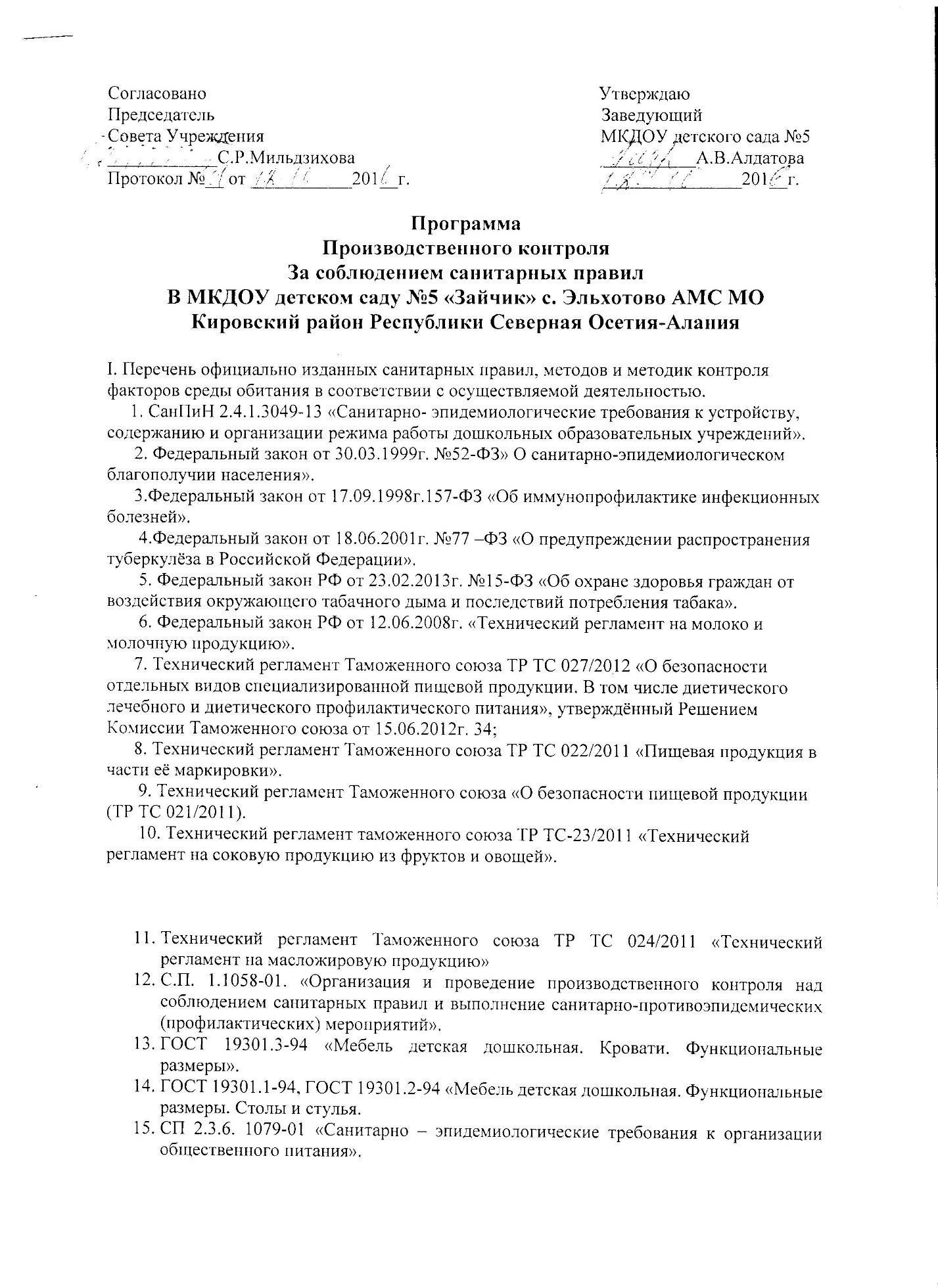 МУ 4237-86 «МУ по гигиеническому контролю за питанием в организованных коллективах».ГОСТ 13928-84 «Молоко и молочные продукты».МР по организации питания в детских коллективах.Сан ПиН 2.3.2.1078-01 «Гигиенические требования безопасности и пищевой ценности пищевых продуктов».Сан ПиН 2.3.2.1324-03 «Гигиенические требования к срокам годности и условиям хранения пищевых продуктов».ГОСТ 26668-85 «Продукты пищевые и вкусовые».СанПиН 2.4.2.1178-02 «Гигиенические требования к условиям обучения в общеобразовательных учреждениях»Сан ПиН 2.4.4.548-96 «Гигиенические требования к микроклимату производственных помещений».СанПиН 2.1.4. 1074-01 «Питьевая вода. Гигиенические требования к системе питьевого водоснабжения. Контроль качества».ГОСТ Р 51232-98 «Вода питьевая. Общие требования к организации и методам контроля качества».МУ 2657-92 «МУ по санитарно – бактериологическому контролю на предприятиях общественного питания (смывы)».СП 979-72 «Устройство, оборудование и содержание прачечных».СанПиН 2.2.1/2. 1.1. 1076-01 «Гигиенические требования к инсоляции и солнцезащите помещений жилых и общественных зданий и территорий…».СанПин 2.2.4.548-96 «Гигиенические требования к микроклимату производственных помещений».МУ 2.2.4. 706-98/ МУ ОТРМ 01-98 «Оценка освещения рабочих мест».Сан ПиН 2.2.1./2.1.1.1278-03 «Гигиенические требования к естественному, искусственному и совмещенному освещению жилых и общественных зданий».СанПиН 2.2.2.542-96 «Гигиенические требования к видеодисплейным терминалам и персональным электронно-вычислительным машинам и организация работы».МУ по лабораторному контролю качества продукции общественного питания №1-40/ 40/3805 (термообработка).СП 3.5.3.1129-02 «Санитарно-эпидемиологические требования к проведению дератизации»СП 3.2.1317-03 «»Профилактика энтеробиоза»СП 3.1./3.2. 1379-03 «Общие требования по профилактике инфекционных и паразитарных заболеваний»СП 3.5.1878-03 «Санитарно-эпидемиологические требования к организации и осуществлению дезинфекционной деятельности»СП 1.1.1058 -01 «Организация и проведение производственного контроля за соблюдением санитарных правил и выполнением санитарно-противоэпидемических (профилактических) мероприятий»СанПиН 3.5.2.1376-03 «Санитарно-эпидемиологические требования к организации и проведению дезинсекционных мероприятий против синантропных членистоногих»СП 3.1.2.1319-03 Профилактика гриппа»СанПиН 3.2.1333-03 «Профилактика паразитарных болезней на территории Российской Федерации»СП 3.1.1295-03 «Профилактика инфекционных болезней. Профилактика туберкулёза»Приказ Минздравсоцразвития РФ от12.04.2011 г. №302н «Об утверждении перечней вредных и (или) опасных производственных факторов и работ, при выполнении которых проводятся обязательные предварительные и периодические медицинские осмотры (обследования), и Порядка проведения обязательных предварительных и периодических медицинских осмотров (обследований) работников, занятых на тяжелых работах и на работах с вредными и или опасными условиями труда».Приказ Министерства здравоохранения РФ от 29.06.2000 г. №229 «О профессиональной гигиенической подготовке и аттестации должностных лиц и работников организаций»2. Перечень должностных лиц (работников), на которых возложены функции по осуществлению производственного контроля.Заведующий детским садомСтарший воспитательМедсестраЗаведующий по хозяйственной части3. Перечень химических веществ, биологических, физических и иных факторов, а также объектов производственного контроля, представляющих опасность для человека и среды его обитания (контрольных критических точек), в отношении которых необходима организация лабораторных исследований и испытаний, с указанием точек, в которых осуществляется отбор проб (проводятся лабораторные исследования и испытания), и периодичности отбора проб (проведения лабораторных исследований и испытаний).Основанием для определения перечня химических веществ, биологических, физических и иных факторов, выбора точек, в которых осуществляются отбор проб, лабораторные исследования и испытания, и определения периодичности отбора проб и проведения исследований, в том числе в санитарной защитной зоне и зоне влияния предприятия, являются санитарные правила, гигиенические нормативы и данные санитарно-эпидемиологической оценки.4. Перечень должностей работников, подлежащих медицинским осмотрам, профессиональной гигиенической подготовке.5. Перечень осуществляемых юридическим лицом, индивидуальным предпринимателем работ и услуг, выпускаемой продукции, а также видов деятельности, представляющих потенциальную опасность для человека и подлежащих санитарно-эпидемиологической оценке, сертификации, лицензированию.Осуществление образовательной деятельности по программам дошкольного образования разрешается при наличии лицензии (срок действия - бессрочный). Ответственный: заведующий ДОУ 6. Мероприятия, предусматривающие обоснование безопасности для человека и окружающей среды продукции и технологии её производства, критериев безопасности и (или) безвредности факторов производственной и окружающей среды и разработка методов контроля, в том числе при хранении, транспортировке, реализации и утилизации продукции, а также безопасности процесса выполнения работ, оказания услуг.7. Перечень форм учёта и отчётности, установленной действующим законодательством по вопросам, связанным с осуществлением производственного контроля.Бракераж готовой продукции.Бракераж сырых продуктов.Журнал учёта скоропортящихся продуктов.Журнал здоровья на пищеблоке.Анализ питания по накопительной ведомости.Журнал административно-хозяйственного контроля.8. Перечень возможных аварийных ситуаций, связанных с остановкой производства, нарушениями технологических процессов, иных создающих угрозу санитарно-эпидемиологическому благополучию населения ситуаций, при возникновении которых осуществляется информирование населения, органов местного самоуправления, органов и учреждений санитарно-эпидемиологической службы Российской Федерации.9. Другие мероприятия, проведение которых необходимо для осуществления эффективного контроля за соблюдением санитарных правил и гигиенических нормативов, выполнением санитарно-противоэпидемических (профилактических) мероприятий.	Перечень указанных мероприятий определяется степенью потенциальной опасности для человека деятельности (выполняемой работы, оказываемой услуги), осуществляемой на объекте производственного контроля, мощностью объекта, возможными негативными последствиями нарушений санитарных правил.ФакторТочки отбора проб, проведение исследованийПериодичностьи количествоОсвещённостьГруппы,  пищеблок, методкабинет,  кабинет заведующего  1 раз в год (ноябрь)5 замеров в одном помещенииМикроклиматГруппы, спальня, 1 раз в год (апрель)4 замера в одном помещенииВода на микробиологические показателиГруппы, пищеблокежемесячноГотовая пища:на микробиологические показателиНа калорийностьНа термообработкупищеблок2 раза в год (февраль, октябрь) – 2 пробы1 раз в год (октябрь) – 3 пробы1 раз в год -1 пробаСмывы на БГ. КП.Пищеблок,группы1 раз в год (март)10 смывовпо 5 смывовНитраты овощейовоощехранилище1 раз в год (сентябрь)КонтингентУчастие врачей специалистовЛабораторные и функциональные исследованияПрохождение медосмотра обязательно для всех штатных работающих в МКДОУ:- Все вновь поступающие на работу;- Заведующий, старший воспитатель, гл.бухгалтер, , завхоз, работники пищеблока; воспитатели, педагоги - специалисты, младший обслуживающий персонал, старшие сторожа, дворник, , сторож), делопроизводитель, оператор стиральных машинТерапевт 1 раз в год.Рентгенолог – 1 раз в годДерматовенеролог 1 раз в год.Оториноларинголог – 1 раз в годПсихиатр 1 раз в годОфтальмолог 1 раз в годНарколог 1 раз в годГинеколог - 1 раз в годСтоматолог 1 раз в годИнфекционист – 1 раз в год (по рекомендации)При установлении вредности:Невролог – 1 раз в годХирург – 1 раз в годКрупнокадровая флюорография – 1 раз в год;Исследование крови на сифилис – при поступлении на работу, в дальнейшем 1 раз в год;Мазки на гонорею при поступлении на работу, в дальнейшем 1 раз в год;Исследование на носительство возбудителей кишечных инфекций – при поступлении на работу в дальнейшем по эпидпоказаниям;Исследования на гельминтозы при поступлении на работу, в дальнейшем по эпидпоказаниям.Клинический анализ крови (гемоглобин, цветовой показатель, эритроциты, тромбоциты, лейкоциты, лейкоцитарная формула, СОЭ), биохимический скрининг (глюкоза, холестерин)Клинический анализ мочи (удельный вес, белок, сахар, микроскопия осадка)ЭлектрокардиографияМазок на флору и атипичные клеткиМамография или УЗИ молочных желез (старше 40 лет)Мероприятие Периодичность Периодичность Периодичность Ответственный Ответственный Ответственный  Участок ДОУ Участок ДОУ Участок ДОУ Участок ДОУ Участок ДОУ Участок ДОУ Участок ДОУКонтроль за ограждением участка ДОУ и полосой зелёных насаждений.ПостоянноПостоянноПостоянноЗаведующий хозяйствомЗаведующий хозяйствомЗаведующий хозяйствомКонтроль за уровнем искусственной освещённости.ПостоянноПостоянноПостоянноЗаведующий хозяйствомЗаведующий хозяйствомЗаведующий хозяйствомКонтроль за обустройством игровых площадок, теневыми навесами.В течение годаВ течение годаВ течение годаЗаведующий хозяйствомЗаведующий хозяйствомЗаведующий хозяйствомКонтроль за озеленением территории ДОУВесеннее-летний периодВесеннее-летний периодВесеннее-летний периодСтарший воспитательСтарший воспитательСтарший воспитательКонтроль за оснащением и оборудованием спортивной площадки.Ежегодно Ежегодно Ежегодно Старший воспитательСтарший воспитательСтарший воспитательСмена песка на игровых площадкахЕжегодно (весна) Ежегодно (весна) Ежегодно (весна) Заведующий хозяйствомЗаведующий хозяйствомЗаведующий хозяйствомКонтроль за санитарным состоянием хозяйственной зоны.ПостоянноПостоянноПостоянноЗаведующий хозяйствомЗаведующий хозяйствомЗаведующий хозяйствомКонтроль за площадкой для сбора мусора и пищевых отходов.Ежедневно Ежедневно Ежедневно Заведующий хозяйствомЗаведующий хозяйствомЗаведующий хозяйствомКонтроль за уборкой территорииЕжедневно Ежедневно Ежедневно Заведующий хозяйствомЗаведующий хозяйствомЗаведующий хозяйствомКонтроль за недопущением сжигания мусора на территории ДОУПостоянно Постоянно Постоянно Заведующий хозяйствомЗаведующий хозяйствомЗаведующий хозяйствомЗдание ДООЗдание ДООЗдание ДООЗдание ДООЗдание ДООЗдание ДООЗдание ДООКонтроль за организацией питания в групповой.Постоянно Постоянно Постоянно Заведующий ДОУЗаведующий ДОУЗаведующий ДОУКонтроль за обеспечением проветривания (естественного или углового)ПостоянноПостоянноПостоянноМедсестра ДОУМедсестра ДОУМедсестра ДОУКонтроль за оборудованием окон ПостоянноПостоянноПостоянноЗаведующий хозяйствомЗаведующий хозяйствомЗаведующий хозяйствомКонтроль за оборудованием туалетных комнат.ПостоянноПостоянноПостоянноЗаведующий хозяйствомЗаведующий хозяйствомЗаведующий хозяйствомКонтроль за оснащением и использованием музыкального и спортивного залов.ПостоянноПостоянноПостоянноСтарший воспитательСтарший воспитательСтарший воспитательКонтроль за оснащением и оборудованием медицинского блока (медицинский кабинет, процедурная)ПостоянноПостоянноПостоянноМедсестра ДОУЗаведующий Медсестра ДОУЗаведующий Медсестра ДОУЗаведующий Контроль за оснащением и содержанием служебно-бытовых помещений.ПостоянноПостоянноПостоянноЗаведующий ДОУхозяйствомЗаведующий ДОУхозяйствомЗаведующий ДОУхозяйствомКонтроль за содержанием и оснащением пищеблока.Постоянно Постоянно Постоянно Заведующий, Заведующий хозяйством. Заведующий, Заведующий хозяйством. Заведующий, Заведующий хозяйством. Контроль использования кладовых для хранения сухих продуктов, овощей и холодильных камер, их размещением.Постоянно Постоянно Постоянно Заведующий ДОУЗаведующий ДОУЗаведующий ДОУКонтроль за оснащением и оборудованием прачечной  ДОУ.Постоянно Постоянно Постоянно Заведующий хозяйствомЗаведующий хозяйствомЗаведующий хозяйствомКонтроль за использованием помещений ДОУ по прямому функциональному назначению.ПостоянноПостоянноПостоянноЗаведующий ДОУЗаведующий ДОУЗаведующий ДОУКонтроль за внутренней отделкой помещений согласно п.2.3. СанПиН 2.4.1.3049-13Во время проведения ремонтных работВо время проведения ремонтных работВо время проведения ремонтных работЗаведующий ДОУЗаведующий ДОУЗаведующий ДОУОборудование помещений ДОООборудование помещений ДОООборудование помещений ДОООборудование помещений ДОООборудование помещений ДОООборудование помещений ДОООборудование помещений ДООКонтроль за оборудованием раздевальных комнат.Постоянно Постоянно Постоянно Заведующий хозяйствомЗаведующий хозяйствомЗаведующий хозяйствомКонтроль за маркировкой детской мебели, подбором мебели согласно антропометрических показателей.Ежегодно Ежегодно Ежегодно Медсестра ДОУСтарший воспитательМедсестра ДОУСтарший воспитательМедсестра ДОУСтарший воспитательКонтроль за оборудованием групповой согласно Сан ПиН 2.2.1.3049-13Ежегодно Ежегодно Ежегодно Медсестра ДОУЗаведующий ДОУМедсестра ДОУЗаведующий ДОУМедсестра ДОУЗаведующий ДОУКонтроль использования пенолатексных и мягконабивных игрушек, качества дидактических пособий.Постоянно Постоянно Постоянно Старший воспитательСтарший воспитательСтарший воспитательКонтроль за организацией экологических пространств (уголки природы и т.п.). СанПиН 2.2.1.3049-13)Ежемесячно Ежемесячно Ежемесячно Старший воспитательСтарший воспитательСтарший воспитательКонтроль оснащения и оборудования спален Ежегодно Ежегодно Ежегодно Заведующий ДОУЗаведующий ДОУЗаведующий ДОУКонтроль за исправностью и обеспечением дошкольных групп раскладными кроватями.ЕжегодноЕжегодноЕжегодноВоспитателиЗаведующий ДОУВоспитателиЗаведующий ДОУВоспитателиЗаведующий ДОУКонтроль обеспечения детей индивидуальными постельными принадлежностями, полотенцами, предметами личной гигиены.Постоянно Постоянно Постоянно Заведующий хозяйствомЗаведующий хозяйствомЗаведующий хозяйствомЕстественное и искусственное освещение ДООЕстественное и искусственное освещение ДООЕстественное и искусственное освещение ДООЕстественное и искусственное освещение ДООЕстественное и искусственное освещение ДООЕстественное и искусственное освещение ДООЕстественное и искусственное освещение ДООКонтроль естественного и искусственного освещения помещений.Постоянно Постоянно Постоянно Заведующий хозяйствомЗаведующий хозяйствомЗаведующий хозяйствомКонтроль использования и исправности осветительной арматуры.Постоянно Постоянно Постоянно Заведующий хозяйствомЗаведующий хозяйствомЗаведующий хозяйствомКонтроль установки штепсельных розеток на высоте .,Постоянно Постоянно Постоянно Заведующий хозяйствомЗаведующий хозяйствомЗаведующий хозяйствомКонтроль содержания источников искусственного освещения в исправном состоянии.Постоянно Постоянно Постоянно Заведующий хозяйствомЗаведующий хозяйствомЗаведующий хозяйствомКонтроль очищения стёкол, осветительной арматуры и светильников.Не менее 2 раз в годНе менее 2 раз в годНе менее 2 раз в годМедсестра ДОУМедсестра ДОУМедсестра ДОУОтопление и вентиляция ДОООтопление и вентиляция ДОООтопление и вентиляция ДОООтопление и вентиляция ДОООтопление и вентиляция ДОООтопление и вентиляция ДОООтопление и вентиляция ДООКонтроль функционирования отопленияОтопительный сезонОтопительный сезонОтопительный сезонЗаведующий хозяйствомЗаведующий хозяйствомЗаведующий хозяйствомКонтроль температуры  в групповом помещении во всех основных помещенияхПостоянноПостоянноПостоянноВоспитатели ДОУСтарший воспитательВоспитатели ДОУСтарший воспитательВоспитатели ДОУСтарший воспитательКонтроль относительной влажности в помещенииПо договоруПо договоруПо договоруСлужба надзора в сфере защиты прав потребителей и благополучия человекаСлужба надзора в сфере защиты прав потребителей и благополучия человекаСлужба надзора в сфере защиты прав потребителей и благополучия человекаКонтроль за слойностью одежды детей, в зависимости от двигательной активностиПостоянно Постоянно Постоянно Воспитатели ДОУВоспитатели ДОУВоспитатели ДОУВодоснабжение и канализация ДООВодоснабжение и канализация ДООВодоснабжение и канализация ДООВодоснабжение и канализация ДООВодоснабжение и канализация ДООВодоснабжение и канализация ДООВодоснабжение и канализация ДООКонтроль водоснабжения и канализацииПостоянноПостоянноПостоянноЗаведующий хозяйствомЗаведующий хозяйствомЗаведующий хозяйствомКонтроль доброкачественности питьевой воды.По договоруПо договоруПо договоруСлужба надзора в сфере защиты прав потребителей и благополучия человекаСлужба надзора в сфере защиты прав потребителей и благополучия человекаСлужба надзора в сфере защиты прав потребителей и благополучия человекаСанитарное состояние помещений и дезинфекционные мероприятия ДООСанитарное состояние помещений и дезинфекционные мероприятия ДООСанитарное состояние помещений и дезинфекционные мероприятия ДООСанитарное состояние помещений и дезинфекционные мероприятия ДООСанитарное состояние помещений и дезинфекционные мероприятия ДООСанитарное состояние помещений и дезинфекционные мероприятия ДООСанитарное состояние помещений и дезинфекционные мероприятия ДООКонтроль санитарного содержания помещений и дезинфекционных мероприятий (проведение влажной уборки, чистка ковров, обеззараживание санитарно-технического оборудования)Контроль санитарного содержания помещений и дезинфекционных мероприятий (проведение влажной уборки, чистка ковров, обеззараживание санитарно-технического оборудования)Постоянно Постоянно Постоянно Медсестра ДОУЗаведующий ДОУМедсестра ДОУЗаведующий ДОУКонтроль маркировки уборочного инвентаряКонтроль маркировки уборочного инвентаряЕжегодно Ежегодно Ежегодно Медсестра ДОУЗавхоз ДОУМедсестра ДОУЗавхоз ДОУКонтроль хранения дезинфицирующих растворовКонтроль хранения дезинфицирующих растворовПостоянно Постоянно Постоянно Медсестра  ДОУЗавхоз ДОУМедсестра  ДОУЗавхоз ДОУКонтроль проведения ремонтных работКонтроль проведения ремонтных работПо фактуПо фактуПо фактуЗаведующий ДОУЗаведующий ДОУКонтроль дезинфекции и санитарной обработки игрушекКонтроль дезинфекции и санитарной обработки игрушекПостоянно Постоянно Постоянно Старший воспитатель медсестра ДОУСтарший воспитатель медсестра ДОУКонтроль смены постельного белья, полотенец, маркировка, хранениеКонтроль смены постельного белья, полотенец, маркировка, хранениеПостоянноПостоянноПостоянноМедсестра ДОУЗавхоз ДОУМедсестра ДОУЗавхоз ДОУКонтроль процесса стирки бельяКонтроль процесса стирки бельяПостоянноПостоянноПостоянноЗаведующий ДОУЗавхоз ДОУЗаведующий ДОУЗавхоз ДОУПроветривание и просушивание постельных принадлежностейПроветривание и просушивание постельных принадлежностейЕжегодно (лето)Ежегодно (лето)Ежегодно (лето)Заведующий хозяйствомЗаведующий хозяйствомКонтроль проведения дезинфекции и дератизацииКонтроль проведения дезинфекции и дератизацииПо мере необходимостиПо мере необходимостиПо мере необходимостиЗаведующий хозяйствомЗаведующий хозяйствомРазработка и обновление инструкций по применению моющих и дезинфицирующих средств, доведение их до всех сотрудников, использующих данное средство.Разработка и обновление инструкций по применению моющих и дезинфицирующих средств, доведение их до всех сотрудников, использующих данное средство.Разработка и обновление инструкций по применению моющих и дезинфицирующих средств, доведение их до всех сотрудников, использующих данное средство.ЕжегодноЕжегодноМедсестра ДОУЗаведующий ДОУМедсестра ДОУЗаведующий ДОУКонтроль за проведением гигиенического воспитания и обучения медицинского и обслуживающего персоналаКонтроль за проведением гигиенического воспитания и обучения медицинского и обслуживающего персоналаКонтроль за проведением гигиенического воспитания и обучения медицинского и обслуживающего персоналаЕжегодно Ежегодно Заведующий ДОУЗаведующий ДОУОбследование всех детей и персоналаОбследование всех детей и персоналаОбследование всех детей и персоналаОдин раз в годОдин раз в годЗаведующий  ДОУЗаведующий  ДОУОрганизация питания ДОООрганизация питания ДОООрганизация питания ДОООрганизация питания ДОООрганизация питания ДОООрганизация питания ДОООрганизация питания ДООКонтроль мытья кухонной посуды, инвентаря, обработка кухонного электрооборудования, металлического инвентаря, рабочих столов.Контроль мытья кухонной посуды, инвентаря, обработка кухонного электрооборудования, металлического инвентаря, рабочих столов.Контроль мытья кухонной посуды, инвентаря, обработка кухонного электрооборудования, металлического инвентаря, рабочих столов.Постоянно Постоянно Медсестра  ДОУЗавхоз ДОУМедсестра  ДОУЗавхоз ДОУКонтроль функционирования вытяжной вентиляции на пищеблокеКонтроль функционирования вытяжной вентиляции на пищеблокеКонтроль функционирования вытяжной вентиляции на пищеблокеПостоянно Постоянно Заведующий хозяйствомЗаведующий хозяйствомКонтроль мытья и хранения столовой посуды в группах.Контроль мытья и хранения столовой посуды в группах.Контроль мытья и хранения столовой посуды в группах.ПостоянноПостоянноМедсестра ДОУЗавхоз ДОУМедсестра ДОУЗавхоз ДОУКонтроль обеззараживания посуды в период инфекции в ДОУКонтроль обеззараживания посуды в период инфекции в ДОУКонтроль обеззараживания посуды в период инфекции в ДОУПо факту случаяПо факту случаяМедсестра ДОУ Завхоз ДОУМедсестра ДОУ Завхоз ДОУКонтроль обработки, хранения мочалок, щёток, ветоши для протирания столовКонтроль обработки, хранения мочалок, щёток, ветоши для протирания столовКонтроль обработки, хранения мочалок, щёток, ветоши для протирания столовПостоянно Постоянно Медсестра ДОУЗавхоз ДОУМедсестра ДОУЗавхоз ДОУКонтроль собирания и утилизации пищевых отходовКонтроль собирания и утилизации пищевых отходовКонтроль собирания и утилизации пищевых отходовПостоянно Постоянно Завхоз ДОУ Медсестра ДОУЗавхоз ДОУ Медсестра ДОУКонтроль уборки пищеблокаКонтроль уборки пищеблокаКонтроль уборки пищеблокаПостоянноПостоянноЗавхоз ДОУ Медсестра ДОУЗавхоз ДОУ Медсестра ДОУКонтроль организации рационального питания детейКонтроль организации рационального питания детейКонтроль организации рационального питания детейЕжемесячно Ежемесячно Заведующий ДОУЗаведующий ДОУКонтроль ассортимента основных продуктов питания детейКонтроль ассортимента основных продуктов питания детейКонтроль ассортимента основных продуктов питания детейПостоянно Постоянно Заведующий ДОУЗаведующий складомЗаведующий ДОУЗаведующий складомКонтроль качества продуктов (бракераж сырых продуктов)Контроль качества продуктов (бракераж сырых продуктов)Контроль качества продуктов (бракераж сырых продуктов)ПостоянноПостоянноЗаведующий складомМедсестра ДОУЗаведующий складомМедсестра ДОУКонтроль выполнения средне-суточной нормы выдачи продуктов на 1 ребёнка, проведение коррекции питанияКонтроль выполнения средне-суточной нормы выдачи продуктов на 1 ребёнка, проведение коррекции питанияКонтроль выполнения средне-суточной нормы выдачи продуктов на 1 ребёнка, проведение коррекции питания1 раз в 10 дней1 раз в 10 днейМедсестра ДОУЗаведующий ДОУМедсестра ДОУЗаведующий ДОУПодсчёт основных пищевых ингредиентов по итогам накопительной ведомости (калорийность, белки, жиры, углеводы)Подсчёт основных пищевых ингредиентов по итогам накопительной ведомости (калорийность, белки, жиры, углеводы)Подсчёт основных пищевых ингредиентов по итогам накопительной ведомости (калорийность, белки, жиры, углеводы)1 раз в месяц1 раз в месяцМедсестра ДОУМедсестра ДОУКонтроль информатизации родителей о питании детейКонтроль информатизации родителей о питании детейКонтроль информатизации родителей о питании детейЕжедневно Ежедневно Заведующий, Старший воспитательЗаведующий, Старший воспитательКонтроль хранения скоропортящихся продуктовКонтроль хранения скоропортящихся продуктовКонтроль хранения скоропортящихся продуктовПостоянно Постоянно Медсестра ДОУЗаведующий складом Медсестра ДОУЗаведующий складом Контроль выполнения правил при приготовлении пищи, гигиенических требований при кулинарной обработке пищевых продуктов в технологических процессах приготовления блюдКонтроль выполнения правил при приготовлении пищи, гигиенических требований при кулинарной обработке пищевых продуктов в технологических процессах приготовления блюдКонтроль выполнения правил при приготовлении пищи, гигиенических требований при кулинарной обработке пищевых продуктов в технологических процессах приготовления блюдПостоянно Постоянно медсестра ДОУПовар детского питания ДОУмедсестра ДОУПовар детского питания ДОУМедицинское обеспечение и оценка состояния здоровья детей ДООМедицинское обеспечение и оценка состояния здоровья детей ДООМедицинское обеспечение и оценка состояния здоровья детей ДООМедицинское обеспечение и оценка состояния здоровья детей ДООМедицинское обеспечение и оценка состояния здоровья детей ДООМедицинское обеспечение и оценка состояния здоровья детей ДООМедицинское обеспечение и оценка состояния здоровья детей ДООМедицинское обеспечение и оценка состояния здоровья детей, лечебно-профилактические и оздоровительные мероприятия. Контроль профилактической и текущей дезинфекции.Медицинское обеспечение и оценка состояния здоровья детей, лечебно-профилактические и оздоровительные мероприятия. Контроль профилактической и текущей дезинфекции.Медицинское обеспечение и оценка состояния здоровья детей, лечебно-профилактические и оздоровительные мероприятия. Контроль профилактической и текущей дезинфекции.Постоянно Постоянно Медсестра ДОУВоспитатель группыМедсестра ДОУВоспитатель группыОценка физического развития детейОценка физического развития детейОценка физического развития детей2 раза в год (осень, весна)2 раза в год (осень, весна)Медсестра ДОУВоспитатель группыМедсестра ДОУВоспитатель группыОценка состояния здоровья коллективаОценка состояния здоровья коллективаОценка состояния здоровья коллективаЕжемесячноЕжемесячноЗаведующий ДОУЗаведующий ДОУОрганизация режима дня и непосредственно образовательной деятельности ДОООрганизация режима дня и непосредственно образовательной деятельности ДОООрганизация режима дня и непосредственно образовательной деятельности ДОООрганизация режима дня и непосредственно образовательной деятельности ДОООрганизация режима дня и непосредственно образовательной деятельности ДОООрганизация режима дня и непосредственно образовательной деятельности ДОООрганизация режима дня и непосредственно образовательной деятельности ДООКонтроль организации режима дня и непосредственно образовательной деятельностиКонтроль организации режима дня и непосредственно образовательной деятельностиКонтроль организации режима дня и непосредственно образовательной деятельностиПостоянно Постоянно Старший воспитательМедсестра ДОУСтарший воспитательМедсестра ДОУКонтроль за соответствием программ и технологий обучения и воспитания, методов и организации образовательного процесса возрастным и психофизиологическим возможностям детей.Контроль за соответствием программ и технологий обучения и воспитания, методов и организации образовательного процесса возрастным и психофизиологическим возможностям детей.Контроль за соответствием программ и технологий обучения и воспитания, методов и организации образовательного процесса возрастным и психофизиологическим возможностям детей.Постоянно Постоянно Заведующий  ДОУСтарший воспитательЗаведующий  ДОУСтарший воспитательКонтроль расписания занятий, требующих повышенной познавательной активности и умственного напряжения детей. Контроль профилактики утомляемости. Длительность занятий.Контроль расписания занятий, требующих повышенной познавательной активности и умственного напряжения детей. Контроль профилактики утомляемости. Длительность занятий.Контроль расписания занятий, требующих повышенной познавательной активности и умственного напряжения детей. Контроль профилактики утомляемости. Длительность занятий.Ежемесячно Ежемесячно Заведующий  ДОУСтарший воспитательЗаведующий  ДОУСтарший воспитательОрганизация физического воспитания ДОООрганизация физического воспитания ДОООрганизация физического воспитания ДОООрганизация физического воспитания ДОООрганизация физического воспитания ДОООрганизация физического воспитания ДОООрганизация физического воспитания ДООКонтроль организации рационального двигательного режима, физических упражнений и закаливающих мероприятий.Контроль организации рационального двигательного режима, физических упражнений и закаливающих мероприятий.Контроль организации рационального двигательного режима, физических упражнений и закаливающих мероприятий.Ежемесячно Ежемесячно Старший воспитательМедсестра ДОУСтарший воспитательМедсестра ДОУКонтроль объёма двигательной активности детей 5-6 летКонтроль объёма двигательной активности детей 5-6 летКонтроль объёма двигательной активности детей 5-6 летЕжеквартально Ежеквартально Старший воспитательМедсестра ДОУСтарший воспитательМедсестра ДОУКонтроль организации физкультурных занятий, их длительность, кратность, наполняемость.Контроль организации физкультурных занятий, их длительность, кратность, наполняемость.Контроль организации физкультурных занятий, их длительность, кратность, наполняемость.Ежеквартально Ежеквартально Старший воспитательСтарший воспитательОценка эффективности физкультурного занятия (моторная плотность)Оценка эффективности физкультурного занятия (моторная плотность)Оценка эффективности физкультурного занятия (моторная плотность)Ежеквартально Ежеквартально Медсестра ДОУМедсестра ДОУКонтроль физической подготовленности детейКонтроль физической подготовленности детейКонтроль физической подготовленности детейДва раза в годДва раза в годСтарший воспитательСтарший воспитательКонтроль осуществления оздоровительной работы в летний период.Контроль осуществления оздоровительной работы в летний период.Контроль осуществления оздоровительной работы в летний период.Ежегодно (лето)Ежегодно (лето)Заведующий  ДОУСтарший воспитательЗаведующий  ДОУСтарший воспитательМедицинский и педагогический контроль за организацией физического воспитания согласно п. 2.13.18. Сан ПиНМедицинский и педагогический контроль за организацией физического воспитания согласно п. 2.13.18. Сан ПиНМедицинский и педагогический контроль за организацией физического воспитания согласно п. 2.13.18. Сан ПиНСогласно планаСогласно планаЗаведующий  ДОУСтарший воспитательМедсестра ДОУЗаведующий  ДОУСтарший воспитательМедсестра ДОУПриём детей в ДООПриём детей в ДООПриём детей в ДООПриём детей в ДООПриём детей в ДООПриём детей в ДООПриём детей в ДООЕжедневный утренний приём, контроль состояния здоровья ребёнкаЕжедневный утренний приём, контроль состояния здоровья ребёнкаЕжедневный утренний приём, контроль состояния здоровья ребёнкаЕжедневно Ежедневно Ежедневно Воспитатели Осмотр детей на педикулёз, ведение журналаОсмотр детей на педикулёз, ведение журналаОсмотр детей на педикулёз, ведение журналаЕженедельно Еженедельно Еженедельно Медсестра ДОУКонтроль приёма детей после болезни или отсутствия ребёнка в ДОУ более 5 дней, требование наличия справки врача-педиатраКонтроль приёма детей после болезни или отсутствия ребёнка в ДОУ более 5 дней, требование наличия справки врача-педиатраКонтроль приёма детей после болезни или отсутствия ребёнка в ДОУ более 5 дней, требование наличия справки врача-педиатраПо фактуПо фактуПо фактуВоспитатели Контроль заполнения медицинских карт детей, ведения медицинской документации.Контроль заполнения медицинских карт детей, ведения медицинской документации.Контроль заполнения медицинских карт детей, ведения медицинской документации.Ежегодно Ежегодно Ежегодно Заведующий ДОУМедицинские осмотры и личная гигиена персонала ДООМедицинские осмотры и личная гигиена персонала ДООМедицинские осмотры и личная гигиена персонала ДООМедицинские осмотры и личная гигиена персонала ДООМедицинские осмотры и личная гигиена персонала ДООМедицинские осмотры и личная гигиена персонала ДООМедицинские осмотры и личная гигиена персонала ДООКонтроль прохождения медицинских осмотровКонтроль прохождения медицинских осмотровКонтроль прохождения медицинских осмотровЕжемесячно Ежемесячно Ежемесячно Заведующий ДОУМедсестра ДОУКонтроль соблюдения персоналом правил личной гигиеныКонтроль соблюдения персоналом правил личной гигиеныКонтроль соблюдения персоналом правил личной гигиеныПостоянно Постоянно Постоянно Заведующий ДОУМедсестра ДОУКонтроль здоровья работников пищеблока, с отметкой в журнале установленного образцаКонтроль здоровья работников пищеблока, с отметкой в журнале установленного образцаКонтроль здоровья работников пищеблока, с отметкой в журнале установленного образцаЕжедневно Ежедневно Ежедневно Медсестра ДОУЗаведующий ДОУОрганизация курсовой гигиенической подготовки и переподготовки по программе гигиенического обученияОрганизация курсовой гигиенической подготовки и переподготовки по программе гигиенического обученияОрганизация курсовой гигиенической подготовки и переподготовки по программе гигиенического обучения1 раз в два года, работники пищеблока и младшие воспитатели – 1 раз в год1 раз в два года, работники пищеблока и младшие воспитатели – 1 раз в год1 раз в два года, работники пищеблока и младшие воспитатели – 1 раз в годЗаведующий ДОУКонтроль наличия аптечек для оказания медицинской помощи и их своевременно пополнениеКонтроль наличия аптечек для оказания медицинской помощи и их своевременно пополнениеКонтроль наличия аптечек для оказания медицинской помощи и их своевременно пополнениеежемесячноежемесячноежемесячноЗаведующий ДОУКонтроль за соблюдением требований санитарных правилКонтроль за соблюдением требований санитарных правилКонтроль за соблюдением требований санитарных правилПостоянно Постоянно Постоянно Медсестра  ДОУАварийная ситуацияМероприятия по предупреждению ситуацииМероприятия по ликвидации возникшей аварийной ситуацииПорыв водопроводаОсмотр водопроводных труб, замена ржавых труб. Покраска по необходимости.Закрытие ДОУ.Ремонт водопроводаПорыв трубы теплосетейОсмотр тепловых труб, замена ржавых труб.  Опрессовка. Покраска по необходимости.Закрытие ДОУ (отопительный сезон)Ремонт теплосетейИнфекционные заболевания1). Соблюдение санитарно-гигиенических требований.2).Строгий контроль хранения продуктов питания.3).Своевременное прохождение медосмотров.4). Проведение дезинфекции, дезинсекции, дератизации.5) Приобретение продуктов питания, имеющих сертификаты.Карантин. Дезинфекционные мероприятия.Отключение электричестваСвоевременная замена электрических проводов в группах, коридорах ДОУ.Замена сгоревших электролампочек.Ремонт электропроводкиПорыв канализационной системыОсмотр канализационных труб.Своевременная замена ржавых труб.Закрытие ДОУ.Ремонт канализационных трубВыход электрооборудования из строяСвоевременная замена устаревшего оборудования.Постоянный контроль за электропроводкой.Ремонт электрооборудования. При необходимости закрытие ДОУ.МероприятияПериодичностьОтветственныйСоблюдение ТБ и ОТ на рабочем местеПостоянноЗаведующаяКосметический ремонт в группах.ЛетоКосметический ремонт коридоров.ЛетоРемонт овощной ямы.ЛетоПокраска и ремонт построек на участках.ЛетоЗавхоз. Воспитатели.